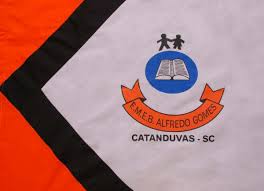 ESCOLA MUNICIPAL DE EDUCAÇÃO BÁSICA ALFREDO GOMES.DIRETORA: IVÂNIA NORA.ASSESSORA PEDAGÓGICA: SIMONE ANDRÉA CARL.ASSESSORA TÉCNICA ADM.: TANIA N. DE ÁVILA.PROFESSORA: Fernanda Branco de CamargoDISCIPLINA: Educação FísicaCATANDUVAS – SCANO 2020 - TURMA 1º ano/ matutino  Atividade Morto e vivo/Estica e encolhe (28/09 a 02/10) Atividade Morto e vivo/Estica e encolhe (28/09 a 02/10)   Desenvolvimento: A brincadeira consiste em o adulto indicar com os comandos verbais “morto”, “vivo”, quando a criança deve ficar em pé ou abaixado. O comando também deve ser modificado para “estica” e “encolhe”, nesse momento a criança deverá esticar os braços para frente e encolhe-los e também estica-los para cima e encolhe-los, cada troca de comando deve ser acompanhado por orientações do adulto.   Desenvolvimento: A brincadeira consiste em o adulto indicar com os comandos verbais “morto”, “vivo”, quando a criança deve ficar em pé ou abaixado. O comando também deve ser modificado para “estica” e “encolhe”, nesse momento a criança deverá esticar os braços para frente e encolhe-los e também estica-los para cima e encolhe-los, cada troca de comando deve ser acompanhado por orientações do adulto.